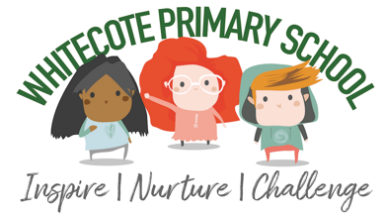 At Whitecote our pupils know that success comes with hard work and perseverance.  Through teaching that goes beyond the curriculum they are able to fulfil their potential and achieve.  Once a Whitecote pupil you are always a part of the Whitecote family.Inspire, Nurture, ChallengeWhitecote Primary School are looking for great class teachers to work in Key Stage 2.We are a school with a clear vision for the future and want someone who can join our team and continue with us on our journey to outstanding.  Leaders consider staff wellbeing, which was recognised in our recent Ofsted report (November 2022), and staff are proud to work at Whitecote.  Our children are eager to learn and enjoy the ambitious curriculum that has been planned for them.We want someone who can work well as a part of a team, who can build great relationships with children and staff, and is a great communicator.  Someone who will do what it takes to help our children achieve their potential and has a commitment to developing their professionalism.  Someone who has passion, enthusiasm and is well motivated.  You will be prepared to go above and beyond and want to get involved with our community.If this sounds like a school you want to be a part of, then we would love to hear from you.Visits to our school are warmly encouraged.  All visits should be pre-arranged with Mrs. Hawkshaw (School Business Manager) by calling 0113 216 4800 or emailing office@whitecote.co.ukApplication deadline:  21st February 2023 @ noonShortlisting: 22nd February 2023Interviews: TBA